Universidad de Puerto Rico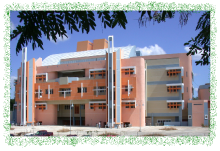 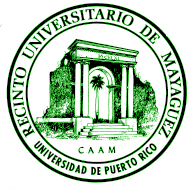 Recinto Universitario de MayagüezDepartamento de BiologíaSOLICITUD Y NORMAS GENERALES PARA USO DE SALONESDe acuerdo a la Ley 40 establecida por el Cuerpo de Bomberos y el Reglamento Universitario, se prohibe fumar dentro del edificio o cualquier otra facilidad pública.Por orden del Departamento de Bomberos está prohibido acomodar sillas adicionales en ningún salón del edificio de Biología.Los salones  se usan exclusivamente con fines académicos; por cuanto el solicitante mantendrá las facilidades en óptimas condiciones.  Esta prohibido pegar cartelones (pasquines) en cualquier área del salón.Bajo ninguna circunstancia se permitirá ingresar o ingerir alimentos ni bebidas dentro del salón. Es responsabilidad del solicitante la limpieza del área y el depósito de los desperdicios fuera y dentro del salón al terminar la actividad.Para utilizar la computadora y el equipo audiovisual que se encuentra en el salón, deberá pasar por el departamento (B-009) a recoger la llave.  Cuando las actividades sean nocturnas, las mismas deberán terminar en o antes de las 8:00 p.m.  Para los fines de semanas se cobrará según el tiempo de uso de las facilidades. El solicitante informará y coordinará su actividad con la Guardia Universitaria, Sección de Limpieza o cualquier otra autoridad  u oficina pertinente para asegurar la salud y seguridad de los partipantes.  De igual manera, deberá coordinar con el Decanato de Administración el cumplimiento de la reglamentación vigente relacionada a los estacionamientos del área cercana. Por seguridad, la apertura y el cierre de los salones será estrictamente coordinado a través de nuestro Departamento.  Ninguna persona estará autorizada a brindar acceso a esta facilidad sin la previa autorización del Director/a del Departamento de Biología o su representante.Aviso importante: El Departamento de Biología a través de su Director/a o representante autorizado, se reserva el derecho de aprobación del uso de los salones.  El incumplimiento de las normas establecidas en este formulario o la política institucional vigente conllevará la denegación del uso del edificio en el futuro de esta o cualquier otra facilidad a cargo del Departamento de Biología.Contacto: Sra. Carys Mitzy Zavala (Ext. 3900, 2405)- carysm.zavala@upr.edu, Fax: 787-834-3673Nombre del solicitante:   Teléfono o Extensión o e-mailTeléfono o Extensión o e-mailDepartamento:                                Departamento:                                Departamento:                                Asociación Estudiantil o Entidad Auspiciadora: Asociación Estudiantil o Entidad Auspiciadora: Asociación Estudiantil o Entidad Auspiciadora: Fecha y horario de la Actividad:Fecha y horario de la Actividad:Salón solicitado: Número de participantes:  Persona a cargo de la actividad:   Persona a cargo de la actividad:   Breve descripción de la actividad:Breve descripción de la actividad:Breve descripción de la actividad:Firma del Solicitante: ______________________________________      Fecha: -----------PARA USO OFICIAL SOLAMENTE----------------------PARA USO OFICIAL SOLAMENTE-----------Salón asignado:  __________Firma oficial autorizado: ______________________